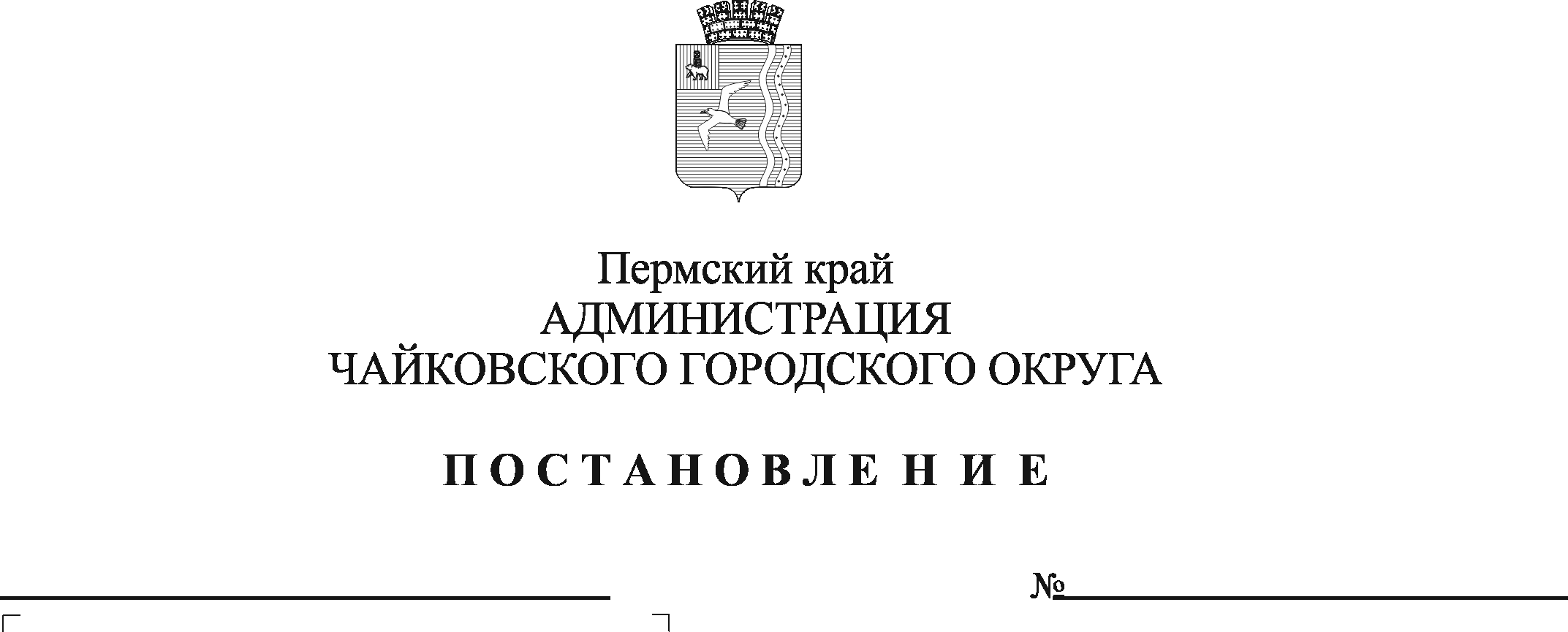 В соответствии со статьей 179 Бюджетного кодекса Российской Федерации, Федеральным законом от 28 июня 2014 г. № 172-ФЗ
«О стратегическом планировании в Российской Федерации», Уставом Чайковского городского округа, решением Думы Чайковского городского округа от 22 ноября 2023 г. № 24 «О бюджете Чайковского городского округа на 2024 год и на плановый период 2025 и 2026 годов», постановлением администрации Чайковского городского округа от 20 июня 2022 г. № 659 «Об утверждении Порядка разработки, реализации и оценки эффективности муниципальных программ Чайковского городского округа»ПОСТАНОВЛЯЮ:Внести в муниципальную программу «Муниципальные дороги Чайковского городского округа», утвержденную постановлением администрации города Чайковского от 21 января 2019 г. № 12/1 (в редакции постановлений от 01.04.2020 г. № 363, от 27.08.2020 г. № 784, от 16.10.2020 г. № 974, от 19.02.2021 г. № 153, от 26.04.2021 г. № 386, от 31.05.2021 г. № 525, от 12.10.2021 г. № 1037, от 13.12.2021 г. № 1299, от 22.02.2022 г. № 199, от 17.05.2022 г. № 536, от 15.08.2022 г. № 872, от 10.10.2022 № 1091, от 03.03.2023 № 180, от 19.05.2023 № 472, от 09.01.2024 № 2, от 02.05.2024 № 401) изменения, изложив её в редакции согласно приложению.Опубликовать постановление в газете «Огни Камы» и разместить на официальном сайте администрации Чайковского городского округа.Постановление вступает в силу после его официального опубликования.Глава городского округа-глава администрацииЧайковского городского округа                                                       Приложениек постановлению администрации Чайковского городского округаот                            № Муниципальная программа«Муниципальные дороги Чайковского городского округа»ПАСПОРТ Общая характеристика текущего состоянияМуниципальные автомобильные дороги являются важнейшим элементом социальной и транспортной инфраструктуры. Состояние сети муниципальных автомобильных дорог оказывает непосредственное влияние на показатели социального и экономического развития округа.На протяжении многих лет дороги ремонтировались в малом количестве по принципу остаточного финансирования, либо не ремонтировались совсем, ввиду отсутствия финансирования. В результате чего количество автомобильных дорог, не соответствующих нормативным требованиям безопасности дорожного движения увеличилось.К показателям, характеризующим наличие проблемы, относится:- наличие мостов, находящихся в неудовлетворительном состоянии, требующих капитального ремонта;-  наличие значительного количества автомобильных дорог, не отвечающих нормативным требованиям безопасности дорожного движения;- наличие грунтовых дорог;- значительное количество бесхозяйных дорог - это в основном, бывшие внутрипоселенческие дороги.К отрицательным сторонам развития дорожного хозяйства Чайковского городского округа следует отнести:- отсутствие достаточного финансирования (его дефицит) для развития сети муниципальных автомобильных дорог;- растущие затраты на строительные материалы.К положительным сторонам развития дорожного хозяйства Чайковского городского округа следует отнести возможность привлечения софинансирования мероприятий по текущему и капитальному ремонту автомобильных дорог общего пользования муниципального значения из дорожного фонда Пермского края. Это позволит уменьшить дефицит финансирования развития дорожной сети Чайковского городского округа.Состояние сети дорог определяется своевременностью, полнотой и качеством выполнения работ по содержанию, текущему, капитальному ремонту и реконструкции дорог и зависит напрямую от объемов финансирования и стратегии распределения финансовых ресурсов в условиях их ограниченных объемов. Недофинансирование дорожной отрасли в условиях постоянного роста интенсивности движения, изменения состава движения в сторону увеличения грузоподъемности транспортных средств приводит к несоблюдению межремонтных сроков, накоплению количества не отремонтированных участков, увеличению количества участков с уровнем загрузки выше нормативного и участков с неудовлетворительным транспортно-эксплуатационным состоянием, на которых необходимо проведение реконструкции.Для улучшения показателей необходимо увеличение средств, выделяемых на приведение в нормативное состояние автомобильных дорог.Приложение 1к муниципальной программе «Муниципальные дороги Чайковского городского округа»Подпрограмма 1. «Приведение в нормативное состояние автомобильных дорог общего пользования местного значения Чайковского городского округа» ПАСПОРТПриложение 2к муниципальной программе «Муниципальные дороги Чайковского городского округа»Подпрограмма 2. «Совершенствование регулирования дорожной деятельности» ПАСПОРТПриложение 3к муниципальной программе «Муниципальные дороги Чайковского городского округа»Приложение 4к муниципальной программе «Муниципальные дороги Чайковского городского округа»ПЕРЕЧЕНЬпоказателей муниципальной программы «Муниципальные дороги Чайковского городского округа» результаты достижения, которых учитываются при оценке эффективности реализации муниципальной программыОтветственный исполнитель программыУправление жилищно-коммунального хозяйства и транспорта администрации Чайковского городского округа (далее – УЖКХиТ)Соисполнители программыУправление строительства и архитектуры администрации Чайковского городского округа (далее – УСИА)Участники программыМКУ «Жилкомэнергосервис» (далее – МКУ «ЖКЭС»)МКУ «Чайковское управление капитального строительства» (далее – МКУ «ЧУКС»)Подпрограммы программы1. Приведение в нормативное состояние автомобильных дорог общего пользования местного значения Чайковского городского округа.2. Совершенствование регулирования дорожной деятельности.Этапы и сроки реализации программыПрограмма рассчитана на период реализации с 2019 по 2026 годы. Программа не имеет строгой разбивки на этапы.Цели программыСохранение и улучшение качества существующей сети автомобильных дорог, доведение их технического состояния до уровня соответствующего нормативным требованиям.Задачи программы1. Поддержание автомобильных дорог местного значения общего пользования и искусственных сооружений на них на уровне, соответствующем категории дороги, путем содержания дорог и сооружений на них; сохранения протяженности соответствующей нормативным требованиям автомобильных дорог местного значения общего пользования; текущего и капитального ремонта автомобильных дорог.2.Строительство (реконструкция) автомобильных дорог.3. Регулирование перевозок опасного, крупногабаритного и (или) тяжеловесного груза автомобильным транспортом по автомобильным дорогам общего пользования местного значения муниципального образования «Чайковский городской округ».Целевые показатели программыОбъемы бюджетных ассигнованийОжидаемые результаты реализации программы- Доля протяженности автомобильных дорог общего пользования местного значения, отвечающих нормативным требованиям, в общей протяженности автодорог местного значения к 2026 году составит 67,9 %.- Протяженность участков автомобильных дорог общего пользования местного значения, на которых выполнен ремонт к 2026 году составит 123,176 км.- Протяженность участков автомобильных дорог общего пользования местного значения, на которых выполнен капитальный ремонт к 2026 году составит 53,135 км.- Соблюдение сроков выдачи разрешений (отказов) по перевозке крупногабаритного и (или) тяжеловесного груза автомобильным транспортом согласно административному регламенту, утвержденному в установленном порядке, к 2026 году составит 100 %.Ответственный исполнитель подпрограммыУправление жилищно-коммунального хозяйства и транспорта администрации Чайковского городского округаСоисполнители подпрограммыУправление строительства и архитектуры администрации Чайковского городского округаУчастники подпрограммыМКУ «Чайковское управление капитального строительства»МКУ «Жилкомэнергосервис»Этапы и сроки реализации подпрограммыПодпрограмма рассчитана на период реализации с 2019 по 2026 годы. Подпрограмма не имеет строгой разбивки на этапы.Цели подпрограммыПоддержание автомобильных дорог местного значения общего пользования и искусственных сооружений на них на уровне, соответствующем категории дороги.Задачи подпрограммы1. Улучшение транспортно-эксплуатационного состояния сети автомобильных дорог общего пользования местного значения Чайковского городского округа.2. Улучшение транспортно-эксплуатационного состояния улично-дорожной сети населенных пунктов Чайковского городского округа.Целевые показатели подпрограммыОбъемы бюджетных ассигнованийОжидаемые результаты реализации подпрограммыДоля протяженности автомобильных дорог общего пользования местного значения, отвечающих нормативным требованиям, в общей протяженности автодорог местного значения к 2026 году составит 67,9 %.- Протяженность участков автомобильных дорог общего пользования местного значения, на которых выполнен ремонт к 2026 году составит 123,176 км.- Протяженность участков автомобильных дорог общего пользования местного значения, на которых выполнен капитальный ремонт к 2026 году составит 53,135 км.Ответственный исполнитель подпрограммыУправление жилищно-коммунального хозяйства и транспорта администрации Чайковского городского округаСоисполнители подпрограммыОтсутствуютУчастники подпрограммыОтсутствуютЭтапы и сроки реализации подпрограммыПодпрограмма рассчитана на период реализации с 2019 по 2026 годы. Подпрограмма не имеет строгой разбивки на этапы.Цели подпрограммыСоздание безопасных условий для круглогодичных грузовых и пассажирских перевозок автомобильным транспортом по автомобильным дорогам общего пользования местного значения муниципального образования «Чайковский городской округ»Задачи подпрограммы1. Совершенствование нормативного правового регулирования дорожной деятельности на территории Чайковского городского округа;2. Регулирование перевозок опасного, крупногабаритного и (или) тяжеловесного груза автомобильным транспортом по автомобильным дорогам общего пользования местного значения муниципального образования «Чайковский городской округ»Целевые показатели подпрограммыОбъемы бюджетных ассигнованийОжидаемые результаты реализации подпрограммы- Соблюдение сроков выдачи разрешений (отказов) по перевозке крупногабаритного и (или) тяжеловесного груза автомобильным транспортом согласно административному регламенту, утвержденному в установленном порядке к 2026 году составит 100 %.Сводные финансовые затраты и показатели результативности выполнения муниципальной программы «Муниципальные дороги Чайковского городского округа»Сводные финансовые затраты и показатели результативности выполнения муниципальной программы «Муниципальные дороги Чайковского городского округа»Сводные финансовые затраты и показатели результативности выполнения муниципальной программы «Муниципальные дороги Чайковского городского округа»Сводные финансовые затраты и показатели результативности выполнения муниципальной программы «Муниципальные дороги Чайковского городского округа»Сводные финансовые затраты и показатели результативности выполнения муниципальной программы «Муниципальные дороги Чайковского городского округа»Сводные финансовые затраты и показатели результативности выполнения муниципальной программы «Муниципальные дороги Чайковского городского округа»Сводные финансовые затраты и показатели результативности выполнения муниципальной программы «Муниципальные дороги Чайковского городского округа»Сводные финансовые затраты и показатели результативности выполнения муниципальной программы «Муниципальные дороги Чайковского городского округа»Сводные финансовые затраты и показатели результативности выполнения муниципальной программы «Муниципальные дороги Чайковского городского округа»Сводные финансовые затраты и показатели результативности выполнения муниципальной программы «Муниципальные дороги Чайковского городского округа»Сводные финансовые затраты и показатели результативности выполнения муниципальной программы «Муниципальные дороги Чайковского городского округа»Сводные финансовые затраты и показатели результативности выполнения муниципальной программы «Муниципальные дороги Чайковского городского округа»Сводные финансовые затраты и показатели результативности выполнения муниципальной программы «Муниципальные дороги Чайковского городского округа»Сводные финансовые затраты и показатели результативности выполнения муниципальной программы «Муниципальные дороги Чайковского городского округа»Сводные финансовые затраты и показатели результативности выполнения муниципальной программы «Муниципальные дороги Чайковского городского округа»Сводные финансовые затраты и показатели результативности выполнения муниципальной программы «Муниципальные дороги Чайковского городского округа»Сводные финансовые затраты и показатели результативности выполнения муниципальной программы «Муниципальные дороги Чайковского городского округа»Сводные финансовые затраты и показатели результативности выполнения муниципальной программы «Муниципальные дороги Чайковского городского округа»Сводные финансовые затраты и показатели результативности выполнения муниципальной программы «Муниципальные дороги Чайковского городского округа»Сводные финансовые затраты и показатели результативности выполнения муниципальной программы «Муниципальные дороги Чайковского городского округа»Наименование задачи, мероприятияИспол-нительИсточ-ник финанси-рованияОбъем финансирования (тыс. руб.)Объем финансирования (тыс. руб.)Объем финансирования (тыс. руб.)Объем финансирования (тыс. руб.)Объем финансирования (тыс. руб.)Объем финансирования (тыс. руб.)Объем финансирования (тыс. руб.)Объем финансирования (тыс. руб.)Показатели результативности выполнения программыПоказатели результативности выполнения программыПоказатели результативности выполнения программыПоказатели результативности выполнения программыПоказатели результативности выполнения программыПоказатели результативности выполнения программыПоказатели результативности выполнения программыПоказатели результативности выполнения программыПоказатели результативности выполнения программыНаименование задачи, мероприятияИспол-нительИсточ-ник финанси-рованияВсего2021 год
(факт)2022 год 
(факт)2023 год
(факт)2024 год (план)2025 год (план)2026 год (план)Наимено-вание показателяНаимено-вание показателяед. изм.2021 год
(факт)2022 год 
(факт)2023 год
(факт)2024 год (план)2025 год (план)2026 год (план)12345678910111112131415161718Подпрограмма 1 «Приведение в нормативное состояние автомобильных дорог общего пользования местного значения»Подпрограмма 1 «Приведение в нормативное состояние автомобильных дорог общего пользования местного значения»Подпрограмма 1 «Приведение в нормативное состояние автомобильных дорог общего пользования местного значения»Подпрограмма 1 «Приведение в нормативное состояние автомобильных дорог общего пользования местного значения»Подпрограмма 1 «Приведение в нормативное состояние автомобильных дорог общего пользования местного значения»Подпрограмма 1 «Приведение в нормативное состояние автомобильных дорог общего пользования местного значения»Подпрограмма 1 «Приведение в нормативное состояние автомобильных дорог общего пользования местного значения»Подпрограмма 1 «Приведение в нормативное состояние автомобильных дорог общего пользования местного значения»Подпрограмма 1 «Приведение в нормативное состояние автомобильных дорог общего пользования местного значения»Подпрограмма 1 «Приведение в нормативное состояние автомобильных дорог общего пользования местного значения»Подпрограмма 1 «Приведение в нормативное состояние автомобильных дорог общего пользования местного значения»Подпрограмма 1 «Приведение в нормативное состояние автомобильных дорог общего пользования местного значения»Подпрограмма 1 «Приведение в нормативное состояние автомобильных дорог общего пользования местного значения»Подпрограмма 1 «Приведение в нормативное состояние автомобильных дорог общего пользования местного значения»Подпрограмма 1 «Приведение в нормативное состояние автомобильных дорог общего пользования местного значения»Подпрограмма 1 «Приведение в нормативное состояние автомобильных дорог общего пользования местного значения»Подпрограмма 1 «Приведение в нормативное состояние автомобильных дорог общего пользования местного значения»Подпрограмма 1 «Приведение в нормативное состояние автомобильных дорог общего пользования местного значения»Подпрограмма 1 «Приведение в нормативное состояние автомобильных дорог общего пользования местного значения»Подпрограмма 1 «Приведение в нормативное состояние автомобильных дорог общего пользования местного значения»Цель Подпрограммы - Поддержание автомобильных дорог местного значения общего пользования и искусственных сооружений на них на уровне, соответствующем категории дорогиЦель Подпрограммы - Поддержание автомобильных дорог местного значения общего пользования и искусственных сооружений на них на уровне, соответствующем категории дорогиЦель Подпрограммы - Поддержание автомобильных дорог местного значения общего пользования и искусственных сооружений на них на уровне, соответствующем категории дорогиЦель Подпрограммы - Поддержание автомобильных дорог местного значения общего пользования и искусственных сооружений на них на уровне, соответствующем категории дорогиЦель Подпрограммы - Поддержание автомобильных дорог местного значения общего пользования и искусственных сооружений на них на уровне, соответствующем категории дорогиЦель Подпрограммы - Поддержание автомобильных дорог местного значения общего пользования и искусственных сооружений на них на уровне, соответствующем категории дорогиЦель Подпрограммы - Поддержание автомобильных дорог местного значения общего пользования и искусственных сооружений на них на уровне, соответствующем категории дорогиЦель Подпрограммы - Поддержание автомобильных дорог местного значения общего пользования и искусственных сооружений на них на уровне, соответствующем категории дорогиЦель Подпрограммы - Поддержание автомобильных дорог местного значения общего пользования и искусственных сооружений на них на уровне, соответствующем категории дорогиЦель Подпрограммы - Поддержание автомобильных дорог местного значения общего пользования и искусственных сооружений на них на уровне, соответствующем категории дорогиЦель Подпрограммы - Поддержание автомобильных дорог местного значения общего пользования и искусственных сооружений на них на уровне, соответствующем категории дорогиЦель Подпрограммы - Поддержание автомобильных дорог местного значения общего пользования и искусственных сооружений на них на уровне, соответствующем категории дорогиЦель Подпрограммы - Поддержание автомобильных дорог местного значения общего пользования и искусственных сооружений на них на уровне, соответствующем категории дорогиЦель Подпрограммы - Поддержание автомобильных дорог местного значения общего пользования и искусственных сооружений на них на уровне, соответствующем категории дорогиЦель Подпрограммы - Поддержание автомобильных дорог местного значения общего пользования и искусственных сооружений на них на уровне, соответствующем категории дорогиЦель Подпрограммы - Поддержание автомобильных дорог местного значения общего пользования и искусственных сооружений на них на уровне, соответствующем категории дорогиЦель Подпрограммы - Поддержание автомобильных дорог местного значения общего пользования и искусственных сооружений на них на уровне, соответствующем категории дорогиЦель Подпрограммы - Поддержание автомобильных дорог местного значения общего пользования и искусственных сооружений на них на уровне, соответствующем категории дорогиЦель Подпрограммы - Поддержание автомобильных дорог местного значения общего пользования и искусственных сооружений на них на уровне, соответствующем категории дорогиЦель Подпрограммы - Поддержание автомобильных дорог местного значения общего пользования и искусственных сооружений на них на уровне, соответствующем категории дорогиЗадача 1.1. Улучшение транспортно-эксплуатационного состояния сети автомобильных дорог общего пользования местного значения Чайковского городского округаЗадача 1.1. Улучшение транспортно-эксплуатационного состояния сети автомобильных дорог общего пользования местного значения Чайковского городского округаЗадача 1.1. Улучшение транспортно-эксплуатационного состояния сети автомобильных дорог общего пользования местного значения Чайковского городского округаЗадача 1.1. Улучшение транспортно-эксплуатационного состояния сети автомобильных дорог общего пользования местного значения Чайковского городского округаЗадача 1.1. Улучшение транспортно-эксплуатационного состояния сети автомобильных дорог общего пользования местного значения Чайковского городского округаЗадача 1.1. Улучшение транспортно-эксплуатационного состояния сети автомобильных дорог общего пользования местного значения Чайковского городского округаЗадача 1.1. Улучшение транспортно-эксплуатационного состояния сети автомобильных дорог общего пользования местного значения Чайковского городского округаЗадача 1.1. Улучшение транспортно-эксплуатационного состояния сети автомобильных дорог общего пользования местного значения Чайковского городского округаЗадача 1.1. Улучшение транспортно-эксплуатационного состояния сети автомобильных дорог общего пользования местного значения Чайковского городского округаЗадача 1.1. Улучшение транспортно-эксплуатационного состояния сети автомобильных дорог общего пользования местного значения Чайковского городского округаЗадача 1.1. Улучшение транспортно-эксплуатационного состояния сети автомобильных дорог общего пользования местного значения Чайковского городского округаЗадача 1.1. Улучшение транспортно-эксплуатационного состояния сети автомобильных дорог общего пользования местного значения Чайковского городского округаЗадача 1.1. Улучшение транспортно-эксплуатационного состояния сети автомобильных дорог общего пользования местного значения Чайковского городского округаЗадача 1.1. Улучшение транспортно-эксплуатационного состояния сети автомобильных дорог общего пользования местного значения Чайковского городского округаЗадача 1.1. Улучшение транспортно-эксплуатационного состояния сети автомобильных дорог общего пользования местного значения Чайковского городского округаЗадача 1.1. Улучшение транспортно-эксплуатационного состояния сети автомобильных дорог общего пользования местного значения Чайковского городского округаЗадача 1.1. Улучшение транспортно-эксплуатационного состояния сети автомобильных дорог общего пользования местного значения Чайковского городского округаЗадача 1.1. Улучшение транспортно-эксплуатационного состояния сети автомобильных дорог общего пользования местного значения Чайковского городского округаЗадача 1.1. Улучшение транспортно-эксплуатационного состояния сети автомобильных дорог общего пользования местного значения Чайковского городского округаЗадача 1.1. Улучшение транспортно-эксплуатационного состояния сети автомобильных дорог общего пользования местного значения Чайковского городского округа1.1.1. Содержание автомобильных дорог общего пользования местного значения и искусственных сооружений на них на уровне соответствующем категории дороги УСИАместный бюджет24 376,7270,0000,0000,0000,0000,0000,000Доля протяженности автомобильных дорог общего пользования местного значения, отвечающих нормативным требованиям, в общей протяженности автодорог местного значенияДоля протяженности автомобильных дорог общего пользования местного значения, отвечающих нормативным требованиям, в общей протяженности автодорог местного значения%52,656,658,361,564,767,91.1.1. Содержание автомобильных дорог общего пользования местного значения и искусственных сооружений на них на уровне соответствующем категории дороги УЖКХиТместный бюджет944 977,131110 895,642114 067,891111 631,874146 335,903145 724,044144 071,780Доля протяженности автомобильных дорог общего пользования местного значения, отвечающих нормативным требованиям, в общей протяженности автодорог местного значенияДоля протяженности автомобильных дорог общего пользования местного значения, отвечающих нормативным требованиям, в общей протяженности автодорог местного значения%52,656,658,361,564,767,9Итого по задаче 1.1.1.местный бюджет969 353,858110 895,642114 067,891111 631,874146 335,903145 724,044144 071,7801.1.2. Ремонт  автомобильных дорог общего пользования и искусственных сооружений на них УСИАместный бюджет45 973,51912 933,9803 347,4740,0000,0000,0000,000Протяженность участков автомобильных дорог общего пользования местного значения, на которых выполнен ремонтПротяженность участков автомобильных дорог общего пользования местного значения, на которых выполнен ремонткм18,33816,69610,3894,79010,1103,6101.1.2. Ремонт  автомобильных дорог общего пользования и искусственных сооружений на них УСИАкраевой бюджет284 694,725116 405,8200,0000,0000,0000,0000,000Протяженность участков автомобильных дорог общего пользования местного значения, на которых выполнен ремонтПротяженность участков автомобильных дорог общего пользования местного значения, на которых выполнен ремонткм18,33816,69610,3894,79010,1103,6101.1.2. Ремонт  автомобильных дорог общего пользования и искусственных сооружений на них УСИАВсего330 668,244129 339,8003 347,4740,0000,0000,0000,000Протяженность участков автомобильных дорог общего пользования местного значения, на которых выполнен ремонтПротяженность участков автомобильных дорог общего пользования местного значения, на которых выполнен ремонткм18,33816,69610,3894,79010,1103,6101.1.2. Ремонт  автомобильных дорог общего пользования и искусственных сооружений на них УЖКХиТместный бюджет185 402,74022 873,62953 351,02540 981,04523 256,32812 415,61619 259,416Протяженность участков автомобильных дорог общего пользования местного значения, на которых выполнен ремонтПротяженность участков автомобильных дорог общего пользования местного значения, на которых выполнен ремонткм18,33816,69610,3894,79010,1103,6101.1.2. Ремонт  автомобильных дорог общего пользования и искусственных сооружений на них УЖКХиТкраевой бюджет405 741,1480,00090 575,05655 372,72966 917,60064 297,80064 297,800Протяженность участков автомобильных дорог общего пользования местного значения, на которых выполнен ремонтПротяженность участков автомобильных дорог общего пользования местного значения, на которых выполнен ремонткм18,33816,69610,3894,79010,1103,6101.1.2. Ремонт  автомобильных дорог общего пользования и искусственных сооружений на них УЖКХиТВсего591 143,88822 873,629143 926,08196 353,77490 173,92876 713,41683 557,216Протяженность участков автомобильных дорог общего пользования местного значения, на которых выполнен ремонтПротяженность участков автомобильных дорог общего пользования местного значения, на которых выполнен ремонткм18,33816,69610,3894,79010,1103,610Итого по задаче 1.1.2местный бюджет238 707,89835 807,60956 698,49940 981,04523 256,32812 415,61619 259,416Итого по задаче 1.1.2краевой бюджет690 435,873116 405,82090 575,05655 372,72966 917,60064 297,80064 297,800Итого по задаче 1.1.2Всего929 143,771152 213,429147 273,55596 353,77490 173,92876 713,41683 557,2161.1.3. Капитальный ремонт автомобильных дорог УСИАместный бюджет14 027,7650,0000,00030,0000,0000,0000,000Протяженность участков автомобильных дорог общего пользования местного значения, на которых выполнен  капитальный ремонтПротяженность участков автомобильных дорог общего пользования местного значения, на которых выполнен  капитальный ремонткм26,1324,5371,4300,0002,1803,4501.1.3. Капитальный ремонт автомобильных дорог УЖКХиТместный бюджет40 829,53221 035,7275 614,0443 475,3960,0006 526,6021 822,666Протяженность участков автомобильных дорог общего пользования местного значения, на которых выполнен  капитальный ремонтПротяженность участков автомобильных дорог общего пользования местного значения, на которых выполнен  капитальный ремонткм26,1324,5371,4300,0002,1803,4501.1.3.1. Электроосвещение участков автомобильной дороги общего пользования УСИАместный бюджет11 885,3990,0000,0000,0000,0000,0000,000Протяженность участков автомобильных дорог общего пользования местного значения, на которых выполнено  устройство недостающего электроосвещенияПротяженность участков автомобильных дорог общего пользования местного значения, на которых выполнено  устройство недостающего электроосвещениякм23,7712,0001,4300,0002,1803,4501.1.3.1. Электроосвещение участков автомобильной дороги общего пользования УЖКХиТместный бюджет28 446,51913 571,6661 141,3763 475,3960,0006 526,6021 822,666Протяженность участков автомобильных дорог общего пользования местного значения, на которых выполнено  устройство недостающего электроосвещенияПротяженность участков автомобильных дорог общего пользования местного значения, на которых выполнено  устройство недостающего электроосвещениякм23,7712,0001,4300,0002,1803,4501.1.3.2. Устройство недостающих тротуаровУЖКХиТместный бюджет8 238,8853 319,9334 472,6680,0000,0000,0000,000Протяженность участков тротуаров, на которых выполнен  капитальный ремонт, в том числе протяженность вновь устроенных недостающих тротуаров Протяженность участков тротуаров, на которых выполнен  капитальный ремонт, в том числе протяженность вновь устроенных недостающих тротуаров км2,3612,5370,0000,0000,0000,000Итого по задаче 1.1.3местный бюджет54 857,29721 035,7275 614,0443 505,3960,0006 526,6021 822,6661.1.4.Строительство (реконструкция), проектирование автомобильных дорог местного значенияУЖКХиТместный бюджет691,2040,0000,0000,0000,0000,0000,0001.1.4.Строительство (реконструкция), проектирование автомобильных дорог местного значенияУСИАместный бюджет13 489,9221 196,5056 993,8302 248,2241 925,2700,0000,0001.1.4.1 Устройство тротуаров и пешеходных дорожекУЖКХиТместный бюджет691,2040,0000,0000,0000,0000,0000,000Протяженность вновь устроенных тротуаров и пешеходных дорожекПротяженность вновь устроенных тротуаров и пешеходных дорожеккм0000001.1.4.2 Разработка ПСД на объекты дорожной инфраструктурыУЖКХиТместный бюджет0,0000,0000,0000,0000,0000,0000,000Количество разработанных ПСД на объектыКоличество разработанных ПСД на объектышт.1011001.1.4.2 Разработка ПСД на объекты дорожной инфраструктурыУСИАместный бюджет6 496,0921 196,5050,0002 248,2241 925,2700,0000,000Количество разработанных ПСД на объектыКоличество разработанных ПСД на объектышт.1011001.1.4.3 Строительство объектов дорожной инфраструктурыУСИАместный бюджет6 993,8300,0006 993,8300,0000,0000,0000,000Протяженность построенного объекта дорожной инфраструктурыПротяженность построенного объекта дорожной инфраструктурыкм00,3920000Итого по задаче 1.1.4.местный бюджет14 181,1261 196,5056 993,8302 248,2241 925,2700,0000,000Итого Задача 1.1.местный бюджет1 277 100,179168 935,483183 374,264158 366,539171 517,501164 666,262165 153,862Итого Задача 1.1.краевой бюджет690 435,873116 405,82090 575,05655 372,72966 917,60064 297,80064 297,800Итого Задача 1.1.Всего1 967 536,052285 341,303273 949,320213 739,268238 435,101228 964,062229 451,662Итого Подпро-грамма 1.местный бюджет1 277 100,179168 935,483183 374,264158 366,539171 517,501164 666,262165 153,862Итого Подпро-грамма 1.краевой бюджет690 435,873116 405,82090 575,05655 372,72966 917,60064 297,80064 297,800Итого Подпро-грамма 1.Всего1 967 536,052285 341,303273 949,320213 739,268238 435,101228 964,062229 451,662Подпрограмма 2 «Совершенствование регулирования дорожной деятельности»Подпрограмма 2 «Совершенствование регулирования дорожной деятельности»Подпрограмма 2 «Совершенствование регулирования дорожной деятельности»Подпрограмма 2 «Совершенствование регулирования дорожной деятельности»Подпрограмма 2 «Совершенствование регулирования дорожной деятельности»Подпрограмма 2 «Совершенствование регулирования дорожной деятельности»Подпрограмма 2 «Совершенствование регулирования дорожной деятельности»Подпрограмма 2 «Совершенствование регулирования дорожной деятельности»Подпрограмма 2 «Совершенствование регулирования дорожной деятельности»Подпрограмма 2 «Совершенствование регулирования дорожной деятельности»Подпрограмма 2 «Совершенствование регулирования дорожной деятельности»Подпрограмма 2 «Совершенствование регулирования дорожной деятельности»Подпрограмма 2 «Совершенствование регулирования дорожной деятельности»Подпрограмма 2 «Совершенствование регулирования дорожной деятельности»Подпрограмма 2 «Совершенствование регулирования дорожной деятельности»Подпрограмма 2 «Совершенствование регулирования дорожной деятельности»Подпрограмма 2 «Совершенствование регулирования дорожной деятельности»Подпрограмма 2 «Совершенствование регулирования дорожной деятельности»Подпрограмма 2 «Совершенствование регулирования дорожной деятельности»Подпрограмма 2 «Совершенствование регулирования дорожной деятельности»Цель Подпрограммы - Создание безопасных условий для круглогодичных грузовых и пассажирских перевозокЦель Подпрограммы - Создание безопасных условий для круглогодичных грузовых и пассажирских перевозокЦель Подпрограммы - Создание безопасных условий для круглогодичных грузовых и пассажирских перевозокЦель Подпрограммы - Создание безопасных условий для круглогодичных грузовых и пассажирских перевозокЦель Подпрограммы - Создание безопасных условий для круглогодичных грузовых и пассажирских перевозокЦель Подпрограммы - Создание безопасных условий для круглогодичных грузовых и пассажирских перевозокЦель Подпрограммы - Создание безопасных условий для круглогодичных грузовых и пассажирских перевозокЦель Подпрограммы - Создание безопасных условий для круглогодичных грузовых и пассажирских перевозокЦель Подпрограммы - Создание безопасных условий для круглогодичных грузовых и пассажирских перевозокЦель Подпрограммы - Создание безопасных условий для круглогодичных грузовых и пассажирских перевозокЦель Подпрограммы - Создание безопасных условий для круглогодичных грузовых и пассажирских перевозокЦель Подпрограммы - Создание безопасных условий для круглогодичных грузовых и пассажирских перевозокЦель Подпрограммы - Создание безопасных условий для круглогодичных грузовых и пассажирских перевозокЦель Подпрограммы - Создание безопасных условий для круглогодичных грузовых и пассажирских перевозокЦель Подпрограммы - Создание безопасных условий для круглогодичных грузовых и пассажирских перевозокЦель Подпрограммы - Создание безопасных условий для круглогодичных грузовых и пассажирских перевозокЦель Подпрограммы - Создание безопасных условий для круглогодичных грузовых и пассажирских перевозокЦель Подпрограммы - Создание безопасных условий для круглогодичных грузовых и пассажирских перевозокЦель Подпрограммы - Создание безопасных условий для круглогодичных грузовых и пассажирских перевозокЦель Подпрограммы - Создание безопасных условий для круглогодичных грузовых и пассажирских перевозокЗадача 2.1 Регулирование перевозок опасного, крупногабаритного и (или) тяжеловесного груза автомобильным транспортом по автомобильным дорогам общего пользования местного значенияЗадача 2.1 Регулирование перевозок опасного, крупногабаритного и (или) тяжеловесного груза автомобильным транспортом по автомобильным дорогам общего пользования местного значенияЗадача 2.1 Регулирование перевозок опасного, крупногабаритного и (или) тяжеловесного груза автомобильным транспортом по автомобильным дорогам общего пользования местного значенияЗадача 2.1 Регулирование перевозок опасного, крупногабаритного и (или) тяжеловесного груза автомобильным транспортом по автомобильным дорогам общего пользования местного значенияЗадача 2.1 Регулирование перевозок опасного, крупногабаритного и (или) тяжеловесного груза автомобильным транспортом по автомобильным дорогам общего пользования местного значенияЗадача 2.1 Регулирование перевозок опасного, крупногабаритного и (или) тяжеловесного груза автомобильным транспортом по автомобильным дорогам общего пользования местного значенияЗадача 2.1 Регулирование перевозок опасного, крупногабаритного и (или) тяжеловесного груза автомобильным транспортом по автомобильным дорогам общего пользования местного значенияЗадача 2.1 Регулирование перевозок опасного, крупногабаритного и (или) тяжеловесного груза автомобильным транспортом по автомобильным дорогам общего пользования местного значенияЗадача 2.1 Регулирование перевозок опасного, крупногабаритного и (или) тяжеловесного груза автомобильным транспортом по автомобильным дорогам общего пользования местного значенияЗадача 2.1 Регулирование перевозок опасного, крупногабаритного и (или) тяжеловесного груза автомобильным транспортом по автомобильным дорогам общего пользования местного значенияЗадача 2.1 Регулирование перевозок опасного, крупногабаритного и (или) тяжеловесного груза автомобильным транспортом по автомобильным дорогам общего пользования местного значенияЗадача 2.1 Регулирование перевозок опасного, крупногабаритного и (или) тяжеловесного груза автомобильным транспортом по автомобильным дорогам общего пользования местного значенияЗадача 2.1 Регулирование перевозок опасного, крупногабаритного и (или) тяжеловесного груза автомобильным транспортом по автомобильным дорогам общего пользования местного значенияЗадача 2.1 Регулирование перевозок опасного, крупногабаритного и (или) тяжеловесного груза автомобильным транспортом по автомобильным дорогам общего пользования местного значенияЗадача 2.1 Регулирование перевозок опасного, крупногабаритного и (или) тяжеловесного груза автомобильным транспортом по автомобильным дорогам общего пользования местного значенияЗадача 2.1 Регулирование перевозок опасного, крупногабаритного и (или) тяжеловесного груза автомобильным транспортом по автомобильным дорогам общего пользования местного значенияЗадача 2.1 Регулирование перевозок опасного, крупногабаритного и (или) тяжеловесного груза автомобильным транспортом по автомобильным дорогам общего пользования местного значенияЗадача 2.1 Регулирование перевозок опасного, крупногабаритного и (или) тяжеловесного груза автомобильным транспортом по автомобильным дорогам общего пользования местного значенияЗадача 2.1 Регулирование перевозок опасного, крупногабаритного и (или) тяжеловесного груза автомобильным транспортом по автомобильным дорогам общего пользования местного значенияЗадача 2.1 Регулирование перевозок опасного, крупногабаритного и (или) тяжеловесного груза автомобильным транспортом по автомобильным дорогам общего пользования местного значения2.1.1. Предоставление муниципальной услуги по выдаче разрешений на перевозку  крупногабаритного и (или) тяжеловесного груза автомобильным транспортом по автомобильным дорогам общего пользования местного значения муниципального образования УЖКХиТместный бюджет0,0000,0000,0000,0000,0000,0000,000Соблюдение сроков выдачи разрешений (отказов) по перевозке крупногабаритного и (или) тяжеловесного груза автомобильным транспортом согласно административному регламенту, утвержденному в установленном порядкеСоблюдение сроков выдачи разрешений (отказов) по перевозке крупногабаритного и (или) тяжеловесного груза автомобильным транспортом согласно административному регламенту, утвержденному в установленном порядке%100100100100100100Итого Задача 2.1.местный бюджет0,0000,0000,0000,0000,0000,0000,000Итого Подпрограмма 2.местный бюджет0,0000,0000,0000,0000,0000,0000,000Всего по программеместный бюджет1 277 100,179168 935,483183 374,264158 366,539171 517,501164 666,262165 153,862Всего по программекраевой бюджет690 435,873116 405,82090 575,05655 372,72966 917,60064 297,80064 297,800Всего по программеВсего1 967 536,052285 341,303273 949,320213 739,268238 435,101228 964,062229 451,662№ п/пИнтегральные показателиРасчет показателяОтраслевые (функциональные) органы АЧГО, муниципальные учреждения, ответственные за оценку результатов достижения показателейПримечание123451. Подпрограмма «Приведение в нормативное состояние автомобильных дорог общего пользования местного значения»1. Подпрограмма «Приведение в нормативное состояние автомобильных дорог общего пользования местного значения»1. Подпрограмма «Приведение в нормативное состояние автомобильных дорог общего пользования местного значения»1. Подпрограмма «Приведение в нормативное состояние автомобильных дорог общего пользования местного значения»1. Подпрограмма «Приведение в нормативное состояние автомобильных дорог общего пользования местного значения»1.1.1.Доля протяженности автомобильных дорог общего пользования местного значения, отвечающих нормативным требованиям, в общей протяженности автомобильных дорог местного значения, %Д%= Пн / По*100МКУ «ЧУКС»,МКУ «ЖКЭС»Д%- доля автомобильных дорог общего пользования отвечающих нормативным требованиям.Пн – протяженность дорог отвечающих нормативным требованиям;По – общая протяженность автомобильных дорог  местного значения.1.1.2.Протяженность участков автомобильных дорог общего пользования местного значения, на которых выполнен ремонт, кмПр= П1+П2…..ПnМКУ «ЧУКС»,МКУ «ЖКЭС» Пр – общая протяженность  автомобильных дорог, на которых выполнен текущий ремонт, км;П1;П2 – протяженность  автомобильных дорог по   объекту, на котором выполнен ремонт.1.1.3.Протяженность участков автомобильных дорог общего пользования местного значения, на которых выполнен капитальный ремонт, кмПк= П1+П2…..ПnМКУ «ЧУКС»,МКУ «ЖКЭС» Пк – общая протяженность  автомобильных дорог, на которых выполнен капитальный ремонт, км;П1;П2 – протяженность автомобильных дорог по   объекту, на котором выполнен капитальный  ремонт.Подпрограмма 2. «Совершенствование регулирования дорожной деятельности»Подпрограмма 2. «Совершенствование регулирования дорожной деятельности»Подпрограмма 2. «Совершенствование регулирования дорожной деятельности»Подпрограмма 2. «Совершенствование регулирования дорожной деятельности»Подпрограмма 2. «Совершенствование регулирования дорожной деятельности»2.1.1.Соблюдение сроков выдачи разрешений (отказов) по перевозке опасного, крупногабаритного и (или)  тяжеловесного груза автомобильным транспортом согласно административному регламенту, утвержденному в установленном порядкеСр%=Кр / Кп*100УЖКХиТСр% – срок рассмотрения заявок;Кр – количество рассмотрены заявок в требуемый срок;Кп – количество поступивших заявок.